Перевозка грузов с помощью транспортных средств       В рамках профилактической акции «Внимание - дети! Зимние каникулы!» 20 декабря 2023 г. с учащимися 9 класса ГБОУ СОШ с.Шламка прошло очередное занятие по соблюдению ПДД. На уроке с учащимися говорили о видах транспорта, осуществляющих грузовые перевозки, о необходимости соблюдения ПДД при перевозке грузов с помощью транспортных средств. Часто приходится перевозить груз с одного места в другое, а автомобильные грузоперевозки - это наиболее популярный способ перевозки грузов. Он подходит для перевозки небольших и средних грузов на средние расстояния. Правила дорожного движения прописывают  конкретные условия перевозки грузов,  водитель обязан его хорошо закрепить, а для крупногабаритных товаров нужны специальные обозначения. Нарушение требований может привести к аварийной ситуации, будет угрожать безопасности движения как для автотранспортных средств, так и пешеходов. 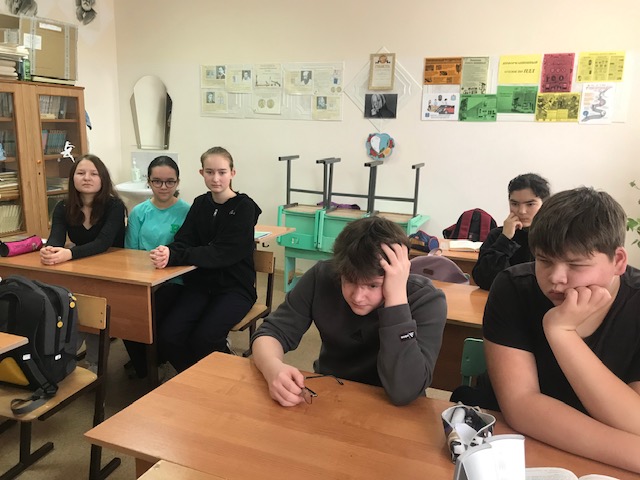 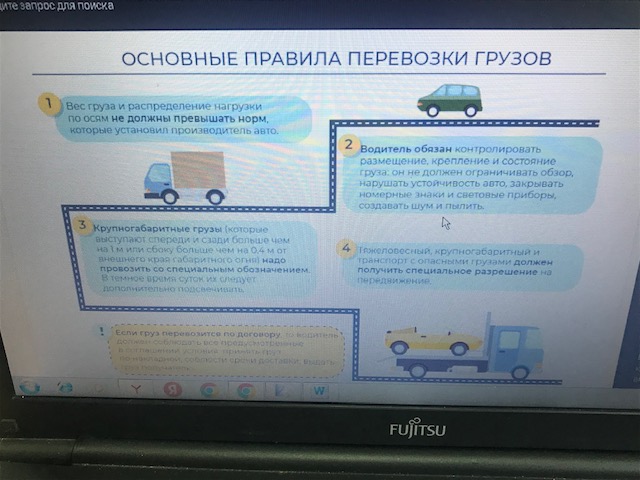 